Julie H. Sullivan-Detheridge, PhDPROFESSIONAL EXPERIENCEClinical Assistant professor, Arizona State University, Phoenix AZ 	August, 2020 to PresentEdson College of Nursing and Health InnovationTaught courses in Ethics for Healthcare Professionals (HCR 210); Culture and Health (HCR 230); and Fundamentals of Community Health (HCR 231) in face to face, i-Course and online formatsClinical Instructor, Arizona State University, Phoenix AZ			August, 2016-July, 2020Taught courses in Ethics for Healthcare Professionals (HCR 210); Culture and Health (HCR 230) and Communication within Communities (HCR 331) in face to face, i-Course and online formats.Consultant, Arizona State University, Tempe AZ	December, 2014 — March, 2015Office of Knowledge Enterprise DevelopmentAssisted the Health Supply Management Department faculty at ASU in the writing and development of proposals. Developed contacts for health and education initiatives in Ghana, Guinea, Ethiopia and Senegal.Adjunct Faculty, Arizona State University, Phoenix AZ 		 October, 2013 — November, 2014College of Nursing and Health InnovationWorked on the development of health-based research grants.
International Foundation for Education and Self-Help (IFESH), Scottsdale, AZPresident and CEO								2004 – 2014Directed the design, development, funding procurement and implementation of community-based education, health, and conflict mitigation projects throughout Africa. Consistent support of African nations in their efforts to eradicate poverty, disease and inequity via self-help partnership programs in the areas of:EDUCATIONPlaced over 1,100 American volunteer-educators (95% of whom held a master's degree or higher with an average of 12 years of teaching) to train teacher and school administrators in health and education. These educators impacted more than 500,000 teachers, who have, in turn, positively impacted the lives of millions of students.Provided African pre-service and in-service teacher training with modern and new approaches to teaching at the basic education level.Trained African teachers in special education, prevention of mother to child transmission of HIV/DIAS and projects focused on supporting orphans, children with disabilities and other marginalized children, youth and adults.Provided technical assistance to national and regional education authorities and institutions in the areas of health education policy, planning, assessment, monitoring and evaluation.Established modern Information Communication Technology-enabled education resource centers as well as community/public libraries throughout Africa. Upgraded and modernized existing resources.HEALTHDesigned and implemented numerous health programs, including:-	Prevention of Mother-to-Child-Transmission (PMTCT) of HIV/AIDS in Rivers State, Nigeria.  Comprehensive HIV/AIDS prevention, care and support, confidential counseling and testing in Rivers, Imo and Benue States in Nigeria.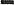 -	HIV/AIDS education through the International Educators for Africa (IEFA) program. -	Technical assistance on HIV/AIDS to African Ministries of Health and Education through its International Fellows Program (IFF)).-	Developed Literacy tied to Health River Blindness Eradication Project in Ibaden, Nigeria.-	Primary Education Teacher Training in Health and Education, BeninCOMMUNITY DEVELOPMENTImplemented integrated community and conflict management and mitigation programs in the Democratic Republic of the Congo and Nigeria.Initiated Western Niger Delta Development Program (WNDDP) in Nigeria, which included school infrastructure, microenterprise development, microcredit, HIV/AID education and conflict management.Demobilized/re-integrated former child soldiers in Maniema, Orientale and Northern Katanga Provinces and the Democratic Republic of Congo (DRC).Established a local capacity building initiative, Market Approach to Livelihoods Initiative, (MALI), in the DRC.Integrated civil society development initiative in Liberia.Established Conflict Abatement through Local Mitigation (CALM) programs in five Nigerian states. FUNDING SOURCESIn addition to individual contributors, major funding was procured from USAID, CDC, the World Cocoa Foundation, the World Bank, GM, Chevron, Shell, the Hershey Company, Mars and The Alcoa Foundation.Director of Education, IFESH									1988 – 2004Managed procurement of funding for the Teachers for Africa Program. Volunteers provided preservice teacher training and pedagogy through continuous professional development within teacher training institutions and primary schools in rural and remote areas of Africa.Oversaw the International Fellows Program, an on-the-job development training opportunity for U.S. graduate students interested in careers in the development sector.Sponsored Rural Adult Functional Literacy project in Ibaden, Nigeria, 1992 (awarded UNESCO prize).EDUCATIONPh.D. International Development (Concentration in Public Health), Tulane University                                     2004
SPEAKING, TEACHING and WORKSHOPS2017	Keynote Speaker: Philadelphia Writer’s Conference 2013	Guest Speaker: United Nations Association of Greater Philadelphia, "Nuclear Disarmament in the Light of Humanitarian Need."2008	Panelist: Harvard Kennedy School, Black Policy Conference, "Humanitarian Efforts in Africa."2005	Guest Speaker: African American Women's Symposium, Philadelphia, PA. "The Feminization of HIV/AIDS: Thinking Globally—Acting Locally."2004	Visiting Associate Professor: College of Liberal Arts, University of Delaware. “Women in Development” course.PUBLICATIONS2004	Dissertation: "The Substantive Impact of Maternal Attainment of Secondary Education on Child Well Being among Ghanaian and Kenyan Children." Published by ProQuest Information and Learning.2015 	Nonfiction Book: Against the Tide: The Turbulent Times of a Black Entrepreneur. Published on March 16, 2016 by Strategic Media Publications.AWARDSMaster’s in Journalism, Temple University, Philadelphia, PA1986Bachelor of Arts, English, Arcadia University, Glenside, PA19832013Arizona Historical Advisory Commission Centennial Legacy ProjectHonored as one of 48 exceptional women whose vision, leadership and philanthropy are transforming communities for the better throughout Arizona and beyond.2009:World Association of Nongovernmental Organization's Education AwardRecognized for innovation and leadership, providing exceptional service to humanity.2008:The Yunus AwardRecognized for creating replicable, feasible, innovative solutions toward the achievement of the Millennium Development Goals.2007:American Red CrossOne of six American women honored for leadership.